PIANO DI MIGLIORAMENTO DELLE PRESTAZIONI 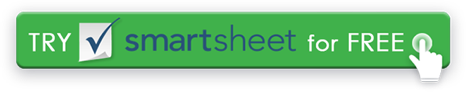 PIANO D'AZIONEAREE DI INTERESSEIn quali aree il dipendente non ha soddisfatto le aspettative?Problemi affrontati in precedenzaFornire dettagli su eventuali problemi affrontati in precedenza, il contesto e l'esito di discussioni o formazione.OSSERVAZIONIDISCUSSIONI PRECEDENTIFORMAZIONE AGGIUNTIVAOBIETTIVI DI MIGLIORAMENTOFornire obiettivi specifici in relazione alle aree di interesse da affrontare e migliorare.ASPETTATIVEPer dimostrare i progressi verso il raggiungimento dell'obiettivo di miglioramento, è necessario soddisfare le seguenti aspettative standard di prestazione.OBIETTIVO ATTIVITA'Elenca le attività che aiuteranno a raggiungere gli obiettivi di miglioramento sopra indicati. RISORSEElencare le risorse disponibili per completare le attività degli obiettivi; ad esempio, materiali di formazione, attività di formazione, seminari, tutoraggio tra pari, supporto alla gestione, ecc. MONITORAGGIO DEI PROGRESSIFornire un programma di valutazione per monitorare l'avanzamento delle attività di miglioramento. PROGRAMMA DI FOLLOW-UPBENCHMARK DI AVANZAMENTOTEMPISTICA PER IL MIGLIORAMENTO, LE CONSEGUENZE E LE ASPETTATIVEFornire un riepilogo di tutte le disposizioni poste al piano di miglioramento delle prestazioni, le conseguenze di uno sforzo insufficiente e qualsiasi preoccupazione legale, come la riservatezza in relazione a questo documento.   FIRMENOME DEL DIPENDENTERUOLO / TITOLOID DIPENDENTESUPERVISOREDIPARTIMENTODATTEROTRAGUARDO #DESCRIZIONE DELL'OBIETTIVOPROBLEMA AFFRONTATO DAL RAGGIUNGIMENTO DELL'OBIETTIVODESCRIZIONE DELL'ASPETTATIVATRAGUARDO #ATTIVITÀDATA DI INIZIODATA PREVISTA DI COMPLETAMENTONOME RISORSADESCRIZIONE DELLA RISORSADATA PREVISTAATTIVITÀCONDOTTO DADATA DI COMPLETAMENTORecensione di 30 giorniRecensione di 45 giorniRecensione di 60 giorniRevisione di 90 giorniTRAGUARDO #ATTIVITÀDATA DEL CONTROLLOMETODO DI FOLLOW-UPtelefono, e-mail, mtg.PROGRESSI ATTESICOMMENTINOME DEL DIPENDENTEFIRMA DEI DIPENDENTIDATTERONOME SUPERVISOREFIRMA DEL SUPERVISOREDATTERODISCONOSCIMENTOTutti gli articoli, i modelli o le informazioni fornite da Smartsheet sul sito Web sono solo di riferimento. Mentre ci sforziamo di mantenere le informazioni aggiornate e corrette, non rilasciamo dichiarazioni o garanzie di alcun tipo, esplicite o implicite, circa la completezza, l'accuratezza, l'affidabilità, l'idoneità o la disponibilità in relazione al sito Web o alle informazioni, agli articoli, ai modelli o alla grafica correlata contenuti nel sito Web. Qualsiasi affidamento che fai su tali informazioni è quindi strettamente a tuo rischio.